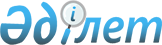 Ұлытау аудандық мәслихатының 2009 жылғы 24 желтоқсандағы XVI сессиясының "2010-2012 жылдарға арналған аудандық бюджет туралы" N 180 шешіміне өзгерістер мен толықтырулар енгізу туралыҚарағанды облысы Ұлытау аудандық мәслихатының XIX сессиясының 2010 жылғы 19 наурыздағы N 196 шешімі. Қарағанды облысы Ұлытау ауданының Әділет басқармасында 2010 жылғы 22 сәуірде N 8-16-55 тіркелді

      Қазақстан Республикасының 2008 жылғы 4 желтоқсандағы Бюджет кодексіне, Қазақстан Республикасының 2001 жылғы 23 қаңтардағы "Қазақстан Республикасындағы жергілікті мемлекеттік басқару және өзін-өзі басқару туралы" Заңына және Қарағанды облыстық мәслихатының 2009 жылғы 12 желтоқсандағы XXI сессиясының "2010-2012 жылдарға арналған облыстық бюджет туралы" N 262 шешіміне (Қарағанды облысы Әділет департаментінде 2009 жылдың 25 желтоқсанында тіркеліп, нормативтік-құқықтық актілердің тізіліміне N 1874 нөмірімен енгізілді) сәйкес, аудандық мәслихат ШЕШІМ ЕТТІ:



      1. Ұлытау аудандық мәслихатының 2009 жылғы 24 желтоқсандағы XVI сессиясының "2010-2012 жылдарға арналған аудандық бюджет туралы" N 180 шешіміне (нормативтік-құқықтық актілердің мемлекеттік тіркеу тізіміне N 8-16-51 болып, 2009 жылы 29 желтоқсанда тіркелген, 2009 жылғы 30 желтоқсандағы "Ұлытау өңірі" газетінің N 51 (5718) санында жарияланған), келесідей өзгерістер мен толықтырулар енгізілсін:



      1 тармақтағы:

      1) тармақшадағы:

      "1690276" деген сандар "1681374" деген сандарға ауыстырылсын;

      "557594" деген сандар "548692" деген сандарға ауыстырылсын;

      2) тармақшадағы:

      "2037776" деген сандар "2028874" деген сандарға ауыстырылсын;

      3) тармақшадағы:

      бірінші абзацтағы:

      "0" деген сан "8902" деген сандарға ауыстырылсын;

      екінші абзацтағы:

      "0" деген сан "8902" деген сандарға ауыстырылсын;

      5) тармақшадағы:

      "350000" деген сандар "358902" деген сандарға ауыстырылсын;

      6) тармақшадағы:

      "350000" деген сандар "358902" деген сандарға ауыстырылсын;

      екінші абзацтағы:

      "0" деген сан "8902" деген сандарға ауыстырылсын;



      3 тармақтағы:

      "109978" деген сандар "101076" деген сандарға ауыстырылсын;

      3 тармақтың 8 тармақшасы алынып тасталсын;



      4 тармақтағы:

      1) тармақшадағы:

      "363920" деген сандар "366950" деген сандарға ауыстырылсын;

      7) тармақшадағы:

      "5667" деген сандар "2638" деген сандарға ауыстырылсын;

      8) тармақшадағы:

      "22654" деген сандар "22653" деген сандарға ауыстырылсын;



      7 тармақтағы:

      8) тармақшадағы:

      "715" деген сандар "1724" деген сандарға ауыстырылсын;

      10) тармақшадағы:

      "18213" деген сандар "19140" деген сандарға ауыстырылсын;

      12) тармақшадағы:

      "561" деген сандар "562" деген сандарға ауыстырылсын;

      13) тармақшадағы "." деген тыныс белгісі ";" деген тыныс белгісімен ауыстырылсын;



      7 тармақ келесі мазмұндағы 14), 15) тармақшаларымен толықтырылсын:

      "14) ауылдық елді мекендердің әлеуметтік саласының мамандарын әлеуметтік қолдау шараларын іске асыру үшін бюджеттік кредиттер - 8902 мың теңге;

      15) мұқтаж азаматтарға үйде әлеуметтік көмек көрсету – 11649 мың теңге.".



      2. Көрсетілген шешімнің 1, 6, 8 қосымшалары осы шешімнің 1, 2, 3 қосымшаларына сәйкес жаңа редакцияда мазмұндалсын.



      3. Осы шешім 2010 жылдың 1 қаңтарынан бастап қолданысқа енеді.      Ұлытау аудандық

      мәслихатының кезектен тыс

      он тоғызыншы сессиясының

      төрағасы – мәслихат хатшысы                Т. Сейтжанов

Ұлытау аудандық мәслихатының

2010 жылғы 19 наурыздағы

ХІХ сессиясының N 196 шешіміне

1-қосымшаҰлытау аудандық мәслихатының

2009 жылғы 24 желтоқсандағы

ХVІ сессиясының N 180 шешіміне

1-қосымша 

2010 жылға арналған аудандық бюджет

Ұлытау аудандық мәслихатының

2010 жылғы 19 наурыздағы

ХІХ сессиясының N 196 шешіміне

2-қосымшаҰлытау аудандық мәслихатының

2009 жылғы 24 желтоқсандағы

ХVІ сессиясының N 180 шешіміне

6-қосымша 

Аудан бюджетінің құрамында кенттік, ауылдық округ әкімдері аппараттары арқылы іске асырылатын бюджеттік бағдарламалар бойынша шығындар      кестенің жалғасы      кестенің жалғасы      кестенің жалғасы

Ұлытау аудандық мәслихатының

2010 жылғы 19 наурыздағы

ХІХ сессиясының N 196 шешіміне

3-қосымшаҰлытау аудандық мәслихатының

2009 жылғы 24 желтоқсандағы

ХVІ сессиясының N 180 шешіміне

8-қосымша 

2010 жылға арналған аудандық бюджеттің бюджеттік бағдарламаларының әкімшілерінің тізбелері
					© 2012. Қазақстан Республикасы Әділет министрлігінің «Қазақстан Республикасының Заңнама және құқықтық ақпарат институты» ШЖҚ РМК
				СанатыСанатыСанатыСанатыСанатыСома (мың теңге)СыныбыСыныбыСыныбыСыныбыСома (мың теңге)Ішкі сыныбыІшкі сыныбыІшкі сыныбыСома (мың теңге)ЕрекшелігіЕрекшелігіСома (мың теңге)АтауыСома (мың теңге)123456І. КІРІСТЕР16813741Салықтық түсімдер113122801Табыс салығы33912Жеке табыс салығы339101Төлем көзінен салық салынатын табыстардан ұсталатын жеке табыс салығы44102Төлем көзінен салық салынбайтын табыстардан ұсталатын жеке табыс салығы293003Қызметін біржолғы талон бойынша жүзеге асыратын жеке тұлғалардан алынатын жеке табыс салығы2003Әлеуметтiк салық5091Әлеуметтік салық50901Әлеуметтік салық50904Меншiкке салынатын салықтар11118511Мүлiкке салынатын салықтар110401001Заңды тұлғалардың және жеке кәсіпкерлердің мүлкіне салынатын салық110371002Жеке тұлғалардың мүлкiне салынатын салық3003Жер салығы113201Ауыл шаруашылығы мақсатындағы жерлерге жеке тұлғалардан алынатын жер салығы2502Елдi мекендер жерлерiне жеке тұлғалардан алынатын жер салығы22003Өнеркәсіп, көлік, байланыс, қорғаныс жеріне және ауыл шаруашылығына арналмаған өзге де жерге салынатын жер салығы50507Ауыл шаруашылығы мақсатындағы жерлерге заңды тұлғалардан, жеке кәсіпкерлерден, жеке нотариустар мен адвокаттардан алынатын жер салығы008Елдi мекендер жерлерiне заңды тұлғалардан, жеке кәсіпкерлерден, жеке нотариустар мен адвокаттардан алынатын жер салығы3824Көлiк құралдарына салынатын салық373001Заңды тұлғалардан көлiк құралдарына салынатын салық83002Жеке тұлғалардан көлік құралдарына салынатын салық29005Бірыңғай жер салығы297901Бірыңғай жер салығы297905Тауарларға, жұмыстарға және қызметтерге салынатын ішкі салықтар147442Акциздер9196Заңды және жеке тұлғалар бөлшек саудада өткізетін, сондай-ақ өзінің өндірістік мұқтаждарына пайдаланылатын бензин (авиациялықты қоспағанда)9097Заңды және жеке тұлғаларға бөлшек саудада өткізетін, сондай-ақ өз өндірістік мұқтаждарына пайдаланылатын дизель отыны13Табиғи және басқа ресурстарды пайдаланғаны үшін түсетін түсімдер1350003Жер бетіне жақын көздердегі су ресурстарын пайдаланғаны үшін төлем15Жер учаскелерін пайдаланғаны үшін төлем135004Кәсiпкерлiк және кәсiби қызметтi жүргiзгенi үшiн алынатын алымдар115301Жеке кәсіпкерлерді мемлекеттік тіркегені үшін алынатын алым9302Жекелеген қызмет түрлерiмен айналысу құқығы үшiн алынатын лицензиялық алым15203Заңды тұлғаларды мемлекеттiк тiркегенi және филиалдар мен өкілдіктерді есептік тіркегені, сондай-ақ оларды қайта тіркегені үшін алым1205Жылжымалы мүлікті кепілдікке салуды мемлекеттік тіркегені және кеменің немесе жасалып жатқан кеменің ипотекасы үшін алынатын алым414Көлік құралдарын мемлекеттік тіркегені, сондай-ақ оларды қайта тіркегені үшін алым1218Жылжымайтын мүлікке және олармен мәміле жасау құқығын мемлекеттік тіркегені үшін алынатын алым88008Заңдық мәнді іс-әрекеттерді жасағаны және (немесе) оған уәкілеттігі бар мемлекеттік органдар немесе лауазымды адамдар құжаттар бергені үшін алынатын міндетті төлемдер7331Мемлекеттік баж73302Мемлекеттік мекемелерге сотқа берілетін талап арыздарынан алынатын мемлекеттік бажды қоспағанда, мемлекеттік баж сотқа берілетін талап арыздардан, ерекше талап ету істері арыздарынан, ерекше жүргізілетін істер бойынша арыздардан (шағымдардан), сот бұйрығын шығару туралы өтініштерден, атқару парағының дубликатын беру туралы шағымдардан, аралық (төрелік) соттардың және шетелдік соттардың шешімдерін мәжбүрлеп орындауға атқару парағын беру туралы шағымдардың, сот актілерінің атқару парағының және өзге де құжаттардың көшірмелерін қайта беру туралы шағымдардан алынады25004Азаматтық хал актілерін тіркегені үшін, сондай-ақ азаматтарға азаматтық хал актілерін тіркеу туралы куәліктерді және азаматтық хал актілерін жазбаларын өзгертуге, толтыруға және қалпына келтіруге байланысты куәліктерді қайтадан бергені үшін мемлекеттік баж25005Шет елге баруға және Қазақстан Республикасына басқа мемлекеттерден адамдарды шақыруға құқық беретін құжаттарды ресімдегені үшін, сондай-ақ осы құжаттарға өзгерістер енгізгені үшін алынатын мемлекеттік баж14008Тұрғылықты жерін тіркегені үшін мемлекеттік баж6010Жеке және заңды тұлғалардың азаматтық, қызметтік қаруының (аңшылық суық қаруды, белгі беретін қаруды, ұңғысыз атыс қаруын, механикалық шашыратқыштарды, көзден жас ағызатын немесе тітіркендіретін заттар толтырылған аэрозольді және басқа құрылғыларды, үрлем қуаты 7,5 Дж-дан аспайтын пневматикалық қаруды қоспағанда және калибрі 4,5 мм-ге дейінгілерін қоспағанда) әрбір бірлігін тіркегені және қайта тіркегені үшін алынатын мемлекеттік баж1012Қаруды және оның оқтарын сақтауға немесе сақтау мен алып жүруге, тасымалдауға, Қазақстан Республикасының аумағына әкелуге және Қазақстан Республикасынан әкетуге рұқсат бергені үшін алынатын мемлекеттік баж232Салықтық емес түсімдер64001Мемлекеттік меншіктен түсетін кірістер5455Мемлекет меншігінегі мүлікті жалға беруден түсетін кірістер54504Коммуналдық меншіктегі мүлікті жалдаудан түсетін кірістер54502Мемлекеттік бюджеттен қаржыландыратын мемлекеттік мекемелердің тауарларды (жұмыстарды, қызметтерді) өткізуінен түсетін түсімдер01Мемлекеттік бюджеттен қаржыландырылатын мемлекеттік мекемелердің тауарларды (жұмыстарды, қызметтерді) өткізуінен түсетін түсімдер002Жергілікті бюджеттен қаржыландырылатын мемлекеттік мекемелер көрсететін қызметтерді сатудан түсетін түсімдер04Мемлекеттік бюджеттен қаржыландырылатын, сондай-ақ Қазақстан Республикасы Ұлттық Банкінің бюджетінен (шығыстар сметасынан) ұсталатын және қаржыландырылатын мемлекеттік мекемелер салатын айыппұлдар, өсімпұлдар, санкциялар, өндіріп алулар1Мұнай секторы ұйымдарынан түсетін түсімдерді қоспағанда, мемлекеттік бюджеттен қаржыландырылатын, сондай-ақ Қазақстан Республикасы Ұлттық Банкінің бюджетінен (шығыстар сметасынан) ұсталатын және қаржыландыратын мемлекеттік мекемелер салатын айыппұлдар, өсімпұлдар, санкциялар, өндіріп алулар05Жергілікті мемлекеттік органдар салатын әкімшілік айыппұлдар, өсімпұлдар, санкциялар14Жергілікті бюджеттен қаржыландырылатын мемлекеттік мекемелермен алынатын өзге де айыппұлдар, өсімпұлдар, санкциялар06Басқа да салықтық емес түсiмдер951Басқа да салықтық емес түсiмдер9505Жергілікті бюджеттен қаржыландырылатын мемлекеттік мекемелердің дебиторлық, депоненттік берешегінің түсімі07Бұрын жергілікті бюджеттен алынған, пайдаланылмаған қаражаттардың қайтарылуы09Жергіліктік бюджетке түсетін салықтық емес басқа да түсiмдер953Негізгі капиталды сатудан түсетін түсімдер81403Жерді және материалдық емес активтерді сату8141Жерді сату76001Жер учаскелерін сатудан түсетін түсімдер7602Материалдық емес активтерді сату5402Жер учаскелерін жалдау құқығын сатқаны үшін төлем544Трансферттердің түсімдері54869202Мемлекеттік басқарудың жоғары тұрған органдарынан түсетін трансферттер5486922Облыстық бюджеттен түсетін трансферттер54869201Ағымдағы нысаналы трансферттер11026202Нысаналы даму трансферттері003Субвенциялар4384307Қарыздар түсімі890201Мемлекеттік ішкі қарыздар89022Қарыз алу келісім-шарттары890203Ауданның (облыстық маңызы бар қаланың) жергілікті атқарушы органы алатын қарыздар8902Функционалдық топФункционалдық топФункционалдық топФункционалдық топФункционалдық топСома (мың теңге)Кіші функцияКіші функцияКіші функцияКіші функцияСома (мың теңге)Бюджеттік бағдарламалардың әкімшісіБюджеттік бағдарламалардың әкімшісіБюджеттік бағдарламалардың әкімшісіСома (мың теңге)БағдарламаБағдарламаСома (мың теңге)АтауыСома (мың теңге)123456II. ШЫҒЫНДАР20288741Жалпы сипаттағы мемлекеттік қызметтер18887201Мемлекеттік басқарудың жалпы функцияларын орындайтын өкілді, атқарушы және басқа органдар158669112Аудан (облыстық маңызы бар қала) мәслихатының аппараты11282001Аудан (облыстық маңызы бар қала) мәслихатының қызметін қамтамасыз ету жөніндегі қызметтер11282122Аудан (облыстық маңызы бар қала) әкімінің аппараты44596001Аудан (облыстық маңызы бар қала) әкімінің қызметін қамтамасыз ету жөніндегі қызметтер44388004Мемлекеттік органдарды материалдық-техникалық жарақтандыру208123Қаладағы аудан, аудандық маңызы бар қала, кент, ауыл (село), ауылдық (селолық ) округ әкімінің аппараты102791001Қаладағы ауданның аудандық маңызы бар қаланың, кент, ауыл (село), ауылдық (селолық ) округ әкімінің қызметін қамтамасыз ету жөніндегі қызметтер101326023Мемлекеттік органдарды материалдық-техникалық жарақтандыру146502Қаржылық қызмет18615452Ауданның (облыстық маңызы бар қаланың) қаржы бөлімі18615001Аудандық бюджетті орындау және коммуналдық меншікті (облыстық маңызы бар қала) саласындағы мемлекеттік саясатты іске асыру жөніндегі16205003Салық салу мақсатында мүлікті бағалауды жүргізу110011Коммуналдық меншікке түскен мүлікті есепке алу, сақтау, бағалау және сату2000019Мемлекеттік органдарды материалдық-техникалық жарақтандыру30005Жоспарлау және статистикалық қызмет11588453Ауданның (облыстық маңызы бар қаланың) экономика және бюджеттік жоспарлау бөлімі11588001Экономикалық саясатты, мемлекеттік жоспарлау жүйесін қалыптастыру және дамыту және ауданды (облыстық маңызы бар қала) басқару саласындағы мемлекеттік саясатты іске асыру жөніндегі қызметтер115882Қорғаныс270001Әскери мұқтаждар2700122Аудан (облыстық маңызы бар қала) әкімінің аппараты2700005Жалпыға бірдей әскери міндетті атқару шеңберіндегі іс-шаралар27003Қоғамдық тәртіп, қауіпсіздік, құқықтық, сот, қылмыстық-атқару қызметі32401Құқық қорғау қызметі324458Ауданның (облыстық маңызы бар қаланың) тұрғын үй-коммуналдық шаруашылығы, жолаушылар көлігі және автомобиль жолдары бөлімі324021Елді мекендерде жол жүрісі қауіпсіздігін қамтамасыз ету3244Білім беру100139701Мектепке дейiнгi тәрбие және оқыту50644471Ауданның (облыстық маңызы бар қаланың) білім, дене тәрбиесі және спорт бөлімі50644003Мектепке дейінгі тәрбие ұйымдарының қызметін қамтамасыз ету5064402Бастауыш, негізгі орта және жалпы орта білім беру930807471Ауданның (облыстық маңызы бар қаланың) білім, дене тәрбиесі және спорт бөлімі930807004Жалпы білім беру912451005Балалар мен жеткіншектерге қосымша білім беру1835609Бiлiм беру саласындағы өзге де қызметтер19946471Ауданның (облыстық маңызы бар қаланың) білім, дене тәрбиесі және спорт бөлімі19946009Ауданның (облыстық маңызы бар қаланың) мемлекеттік білім беру мекемелер үшін оқулықтар мен оқу-әдістемелік кешендерді сатып алу және жеткізу7702016Өңірлік жұмыспен қамту және кадрларды қайта даярлау стратегиясын іске асыру шеңберінде білім беру объектілерін күрделі, ағымдағы жөндеу122446Әлеуметтік көмек және әлеуметтік қамсыздандыру10856702Әлеуметтік көмек93114451Ауданның (облыстық маңызы бар қаланың) жұмыспен қамту және әлеуметтік бағдарламалар бөлімі93114002Еңбекпен қамту бағдарламасы24127004Ауылдық жерлерде тұратын денсаулық сақтау, білім беру, әлеуметтік қамтамасыз ету, мәдениет және спорт мамандарына отын сатып алуға Қазақстан Республикасының заңнамасына сәйкес әлеуметтік көмек көрсету2460005Мемлекеттiк атаулы әлеуметтiк көмек9085006Тұрғын үй көмегі2638007Жергiлiктi өкiлеттi органдардың шешiмi бойынша мұқтаж азаматтардың жекелеген топтарына әлеуметтiк көмек19140010Үйден тәрбиеленіп оқытылатын мүгедек балаларды материалдық қамтамасыз ету562014Мұқтаж азаматтарға үйде әлеуметтік көмек көрсету1164901618 жасқа дейінгі балаларға мемлекеттік жәрдемақылар16940017Мүгедектерді оңалту жеке бағдарламасына сәйкес, мұқтаж мүгедектерді міндетті гигиеналық құралдармен қамтамасыз етуге, және ымдау тілі мамандарының, жеке көмекшілердің қызмет көрсету1724019Ұлы Отан соғысындағы Жеңістің 65 жылдығына Ұлы Отан соғысының қатысушылары мен мүгедектерінің жол жүруін қамтамасыз ету134020Ұлы Отан соғысындағы Жеңістің 65 жылдығына Ұлы Отан соғысының қатысушылары мен мүгедектеріне біржолғы материалдық көмекті төлеу465509Әлеуметтiк көмек және әлеуметтiк қамтамасыз ету салаларындағы өзге де қызметтер15453451Ауданның (облыстық маңызы бар қаланың) жұмыспен қамту және әлеуметтiк бағдарламалар бөлiмi15453001Жергілікті деңгейде халық үшін әлеуметтік бағдарламаларды жұмыспен қамтуды қамтамасыз етуді іске асыру саласындағы мемлекеттік саясатты іске асыру жөніндегі қызметтер14494011Жәрдемақыларды және басқа да әлеуметтік төлемдерді есептеу, төлеу мен жеткізу бойынша қызметтерге ақы төлеу599022Мемлекеттік органдарды материалдық-техникалық жарақтандыру3607Тұрғын үй-коммуналдық шаруашылық27112801Тұрғын үй шаруашылығы43028458Ауданның (облыстық маңызы бар қаланың) тұрғын үй-коммуналдық шаруашылығы, жолаушылар көлігі және автомобиль жолдары бөлімі0004Азаматтардың жекелеген санаттарын тұрғын үймен қамтамасыз ету0472Ауданның (облыстық маңызы бар қаланың) құрылыс, сәулет және қала құрылысы бөлімі43028003Мемлекеттік коммуналдық тұрғын үй қорының тұрғын үй құрылысы33028004Инженерлік коммуникациялық инфрақұрылымды дамыту және жайластыру1000002Коммуналдық шаруашылық66959123Қаладағы аудан, аудандық маңызы бар қала, кент, ауыл (село), ауылдық (селолық ) округ әкімінің аппараты6064014Елді мекендерді сумен жабдықтауды ұйымдастыру6064458Ауданның (облыстық маңызы бар қаланың) тұрғын үй-коммуналдық шаруашылығы, жолаушылар көлігі және автомобиль жолдары бөлімі0012Сумен жабдықтау және су бөлу жүйесінің қызмет етуі0472Ауданның (облыстық маңызы бар қаланың) құрылыс, сәулет және қала құрылысы бөлімі60895006Сумен жабдықтау жүйесін дамыту6089503Елді-мекендерді көркейту161141123Қаладағы аудан, аудандық маңызы бар қала, кент, ауыл (село), ауылдық (селолық) округ әкімінің аппараты124995008Елді мекендерде көшелерді жарықтандыру19088009Елді мекендердің санитариясын қамтамасыз ету8849011Елді мекендерді абаттандыру мен көгалдандыру97058458Ауданның (облыстық маңызы бар қаланың) тұрғын үй-коммуналдық шаруашылығы, жолаушылар көлігі және автомобиль жолдары бөлімі36146015Елді мекендерде көшелерді жарықтандыру36146016Елді мекендердің санитариясын қамтамасыз ету0018Елді мекендерді абаттандыру мен көгалдандыру08Мәдениет, спорт, туризм және ақпараттық кеңістік16670401Мәдениет саласындағы қызмет126868455Ауданның (облыстық маңызы бар қаланың) мәдениет және тілдерді дамыту бөлімі126868003Мәдени-демалыс жұмысын қолдау12686802Спорт2742471Ауданның (облыстық маңызы бар қаланың) білім, дене тәрбиесі және спорт бөлімі2742014Аудандық (облыстық маңызы бар қалалық) деңгейде спорттық жарыстар өткізу625015Әртүрлі спорт түрлері бойынша аудан (облыстық маңызы бар қала) құрама командаларының мүшелерін дайындау және олардың облыстық спорт жарыстарына қатысуы211703Ақпараттық кеңістік25902455Ауданның (облыстық маңызы бар қаланың) мәдениет және тілдерді дамыту бөлімі16361006Аудандық (қалалық) кітапханалардың жұмыс істеуі16361456Ауданның (облыстық маңызы бар қаланың) ішкі саясат бөлімі9541002Газеттер мен журналдар арқылы мемлекеттік ақпараттық саясат жүргізу жөніндегі қызметтер7341005Телерадио хабарларын тарату арқылы мемлекеттік ақпараттық саясатты жүргізу жөніндегі қызметтер220009Мәдениет, спорт, туризм және ақпараттық кеңістікті ұйымдастыру жөніндегі өзге де қызметтер11192455Ауданның (облыстық маңызы бар қаланың) мәдениет және тілдерді дамыту бөлімі3356001Жергілікті деңгейде тілдерді және мәдениетті дамыту саласындағы мемлекеттік саясатты іске асыру жөніндегі қызметтер3356456Ауданның (облыстық маңызы бар қаланың) ішкі саясат бөлімі7836001Жергілікті деңгейде ақпарат, мемлекеттілікті нығайту және азаматтардың әлеуметтік сенімділігін қалыптастыру саласында мемлекеттік саясатты іске асыру жөніндегі қызметтер4347003Жастар саясаты саласындағы өңірлік бағдарламаларды іске асыру348910Ауыл, су, орман, балық шаруашылығы, ерекше қорғалатын табиғи аумақтар, қоршаған ортаны және жануарлар дүниесін қорғау, жер қатынастары11108901Ауыл шаруашылығы13538453Ауданның (облыстық маңызы бар қаланың) экономика және бюджеттік жоспарлау бөлімі1254099Республикалық бюджеттен берілетін нысаналы трансферттер есебінен ауылдық елді мекендер саласының мамандарын әлеуметтік қолдау шараларын іске асыру1254472Ауданның (облыстық маңызы бар қаланың) құрылыс, сәулет және қала құрылысы бөлімі1000010Ауыл шаруашылығы объектілерін дамыту1000474Ауданның (облыстық маңызы бар қаланың) ауыл шаруашылығы және ветеринария бөлімі11284001Жергілікті деңгейде ветеринария саласындағы мемлекеттік саясатты іске асыру жөніндегі қызметтер8673004Мемлекеттік органдарды материалдық-техникалық жарақтандыру261102Су шаруашылығы0472Ауданның (облыстық маңызы бар қаланың) құрылыс, сәулет және қала құрылысы бөлімі0012Сумен жабдықтау жүйесін дамыту006Жер қатынастары9261463Ауданның (облыстық маңызы бар қаланың) жер қатынастары бөлімі9261001Аудан (облыстық маңызы бар қала) аумағында жер қатынастарын реттеу саласындағы мемлекеттік саясатты іске асыру жөніндегі қызметтер5661004Жерді аймақтарға бөлу жөніндегі жұмыстарды ұйымдастыру1000006Аудандық маңызы бар қалалардың, кенттердің, ауылдардың (селолардың), ауылдық (селолық) округтердің шекарасын белгілеу кезінде жүргізілетін жерге орналастыру2315008Мемлекеттік органдарды материалдық-техникалық жарақтандыру28509Ауыл, су, орман, балық шаруашылығы және қоршаған ортаны қорғау мен жер қатынастары саласындағы өзге де қызметтер88290123Қаладағы аудан, аудандық маңызы бар қала, кент, ауыл (село), ауылдық (селолық ) округ әкімінің аппараты22600019Өңірлік жұмыспен қамту және кадрларды қайта даярлау стратегиясын іске асыру шеңберінде ауылдарда (селоларда), ауылдық (селолық) округтерде әлеуметтік жобаларды қаржыландыру22600455Ауданның (облыстық маңызы бар қаланың) мәдениет және тілдерді дамыту бөлімі18448008Өңірлік жұмыспен қамту және кадрларды қайта даярлау стратегиясын іске асыру шеңберінде ауылдарда (селоларда), ауылдық (селолық) округтерде әлеуметтік жобаларды қаржыландыру18448474Ауданның (облыстық маңызы бар қаланың) ауыл шаруашылығы және ветеринария бөлімі47242013Эпизоотияға қарсы іс-шаралар жүргізу4724211Өнеркәсіп, сәулет, қала құрылысы және құрылыс қызметі864802Сәулет, қала құрылысы және құрылыс қызметі8648472Ауданның (облыстық маңызы бар қаланың) құрылыс, сәулет және қала құрылысы бөлімі8648001Құрылыс, сәулет және қала құрылысы бөлімінің қызметін қамтамасыз ету жөніндегі қызметтер5978016Мемлекеттік органдарды материалдық-техникалық жарақтандыру267012Көлік және коммуникация6250901Автомобиль көлігі62509123Қаладағы аудан, аудандық маңызы бар қала, кент, ауыл (село), ауылдық (селолық ) округ әкімінің аппараты14421013Аудандық маңызы бар қалаларда, кенттерде, ауылдарда (селоларда), ауылдық (селолық) округтерде автомобиль жолдарының жұмыс істеуін қамтамасыз ету14421458Ауданның (облыстық маңызы бар қаланың) тұрғын үй-коммуналдық шаруашылығы, жолаушылар көлігі және автомобиль жолдары бөлімі48088023Автомобиль жолдарының жұмыс істеуін қамтамасыз ету4808813Басқалар4015103Кәсіпкерлік қызметті қолдау және бәсекелестікті қорғау5496469Ауданның (облыстық маңызы бар қаланың) кәсіпкерлік бөлімі5496001Жергілікті деңгейде кәсіпкерлік пен өнеркәсіпті дамыту саласындағы мемлекеттік саясатты іске асыру жөніндегі қызметтер549609Басқалар34655452Ауданның (облыстық маңызы бар қаланың) қаржы бөлімі22653012Ауданның (облыстың маңызы бар қаланың) жергілікті атқарушы органының резерві22653458Ауданның (облыстық маңызы бар қаланың) тұрғын үй-коммуналдық шаруашылығы, жолаушылар көлігі және автомобиль жолдары бөлімі5148001Жергілікті деңгейде тұрғын үй-коммуналдық шаруашылығы, жолаушылар көлігі және автомобиль жолдары саласындағы мемлекеттік саясатты іске асыру жөніндегі қызметтер4901014Мемлекеттік органдарды материалдық-техникалық жарақтандыру247471Ауданның (облыстық маңызы бар қаланың) білім, дене тәрбиесі және спорт бөлімі6854001Білім, дене шынықтыру және спорт бөлімінің қызметін қамтамасыз ету685415Трансферттер6678501Трансферттер66785452Ауданның (облыстық маңызы бар қаланың) қаржы бөлімі66785020Бюджет саласындағы еңбекақы төлеу қорының өзгеруіне байланысты жоғары тұрған бюджеттерге берілетін ағымдағы нысаналы трансферттер66785III. Таза бюджеттік несиелеу8902Бюджеттік несиелеу890210Ауыл, су, орман, балық шаруашылығы, ерекше қорғалатын табиғи аумақтар, қоршаған ортаны және жануарлар дүниесін қорғау, жер қатынастары890201Ауыл шаруашылығы8902453Ауданның (облыстық маңызы бар қаланың) экономика және бюджеттік жоспарлау бөлімі8902006Ауылдық елді мекендердің әлеуметтік саласының мамандарын әлеуметтік қолдау шараларын іске асыру үшін бюджеттік кредиттер8902Бюджеттік кредиттерді өтеуIV. Қаржы активтерімен операциялар бойынша сальдо2500Қаржылық активтерді сатып алу250013Басқалар25009Басқалар2500452Ауданның (облыстық маңызы бар қаланың) қаржы бөлімі2500014Заңды тұлғалардың жарғылық капиталын қалыптастыру немесе ұлғайту2500Мемлекеттің қаржы активтерін сатудан түсетін түсімдерV. Бюджет тапшылығы (профициті)-358902VI. Бюджет тапшылығын қаржыландыру358902Қарыздар түсімі8902Қарыздарды өтеу0Бюджет қаражаттарының пайдаланылатын қалдықтары350000БарлығыҰлытау ауылдық округіЖезді кенті округіҚарсақпай кенті округіБарлығы232235691152370913881Кенттер мен ауылдық округ әкімдері аппаратының қызметін қамтамасыз ету1011767951108437510елді мекендердің сумен жабдықтау ұйымдастыру6064136627000елді мекендерде көшелерді жарықтандыру1908839372306270елді мекендерді абаттандыру мен көгалдандыру970585561668004617елді мекендердің санитариясын қамтамасыз ету884924510601484Ақтас кенті округіАмангелді ауылдық округіҚаракеңгір ауылдық округіШеңбер ауылдық округіБарлығы896017567128018969Кенттер мен ауылдық округ әкімдері аппаратының қызметін қамтамасыз ету6325619758375442елді мекендердің сумен жабдықтау ұйымдастыру3003003180елді мекендерде көшелерді жарықтандыру212020027992785елді мекендерді абаттандыру мен көгалдандыру95104703724182елді мекендердің санитариясын қамтамасыз ету120400123560Алғабас ауылдық округіЕгінді ауылдық округіТерісаққан ауылдық округіҚоскөл ауылдық округіБарлығы123705900121866400Кенттер мен ауылдық округ әкімдері аппаратының қызметін қамтамасыз ету6641561052396240елді мекендердің сумен жабдықтау ұйымдастыру001000елді мекендерде көшелерді жарықтандыру137714028780елді мекендерді абаттандыру мен көгалдандыру3752150385170елді мекендердің санитариясын қамтамасыз ету600011890Жангелді ауылдық округіМибұлақ ауылдық округіБорсеңгір ауылдық округіСарысу ауылдық округіБарлығы720177791044214955Кенттер мен ауылдық округ әкімдері аппаратының қызметін қамтамасыз ету6658719159787514елді мекендердің сумен жабдықтау ұйымдастыру3803003000елді мекендерде көшелерді жарықтандыру00126150елді мекендерді абаттандыру мен көгалдандыру3017238383691елді мекендердің санитариясын қамтамасыз ету13311620036001Аудандық мәслихат2Аудан әкімінің аппараты3Ұлытау селолық әкімшілігі4Жезді кентінің әкімшілігі5Қарсақпай кентінің әкімшілігі6Егінді селолық әкімшілігі7Терсаққан селолық әкімшілігі8Шеңбер селолық әкімшілігі9Амангелді селолық әкімшілігі10Алғабас селолық әкімшілігі11Қаракеңгір селолық әкімшілігі12Мибұлақ селолық әкімшілігі13Сарысу селолық әкімшілігі14Қоскөл селолық әкімшілігі15Борсеңгір селолық әкімшілігі16Ақтас кентінің әкімшілігі17Жангелді селолық әкімшілігі18Ауданның қаржы бөлімі19Ауданның экономика және бюджеттік жоспарлау бөлімі20Ауданның білім, дене шынықтыру және спорт бөлімі21Ауданның ауыл шаруашылығы және ветеринария бөлімі22Ауданның жер қатынастары бөлімі23Ауданның жұмыспен қамту және әлеуметтік бағдарламалар бөлімі24Ауданның ішкі саясат бөлімі25Ауданның мәдениет және тілдерді дамыту бөлімі26Ауданның тұрғын-үй коммуналдық шаруашылық, жолаушылар көлігі және автомобиль жолдары бөлімі27Ауданның құрылыс, сәулет және қала құрылысы бөлімі28Ауданның кәсіпкерлік бөлімі